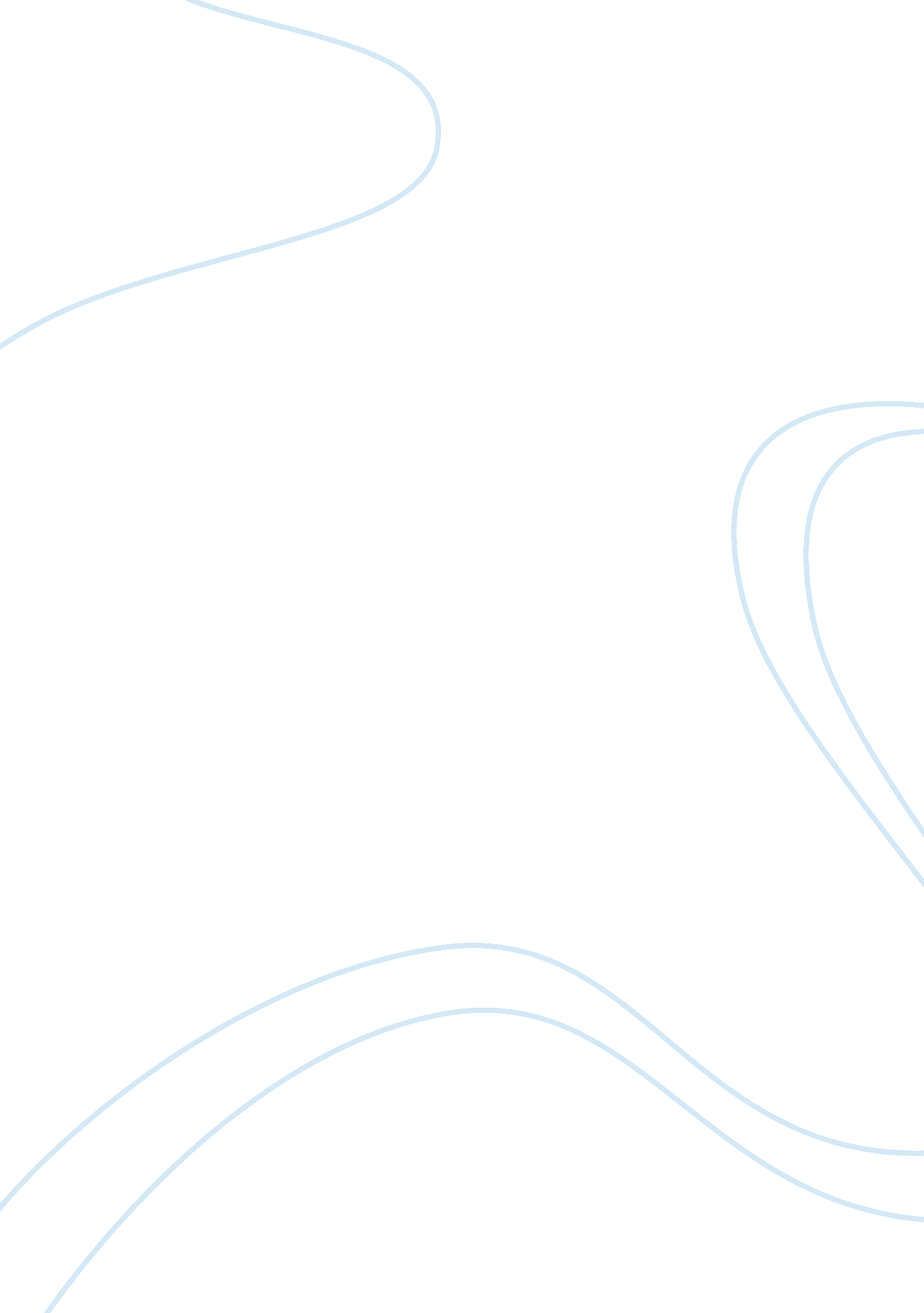 Literature review matrixHealth & Medicine, Nursing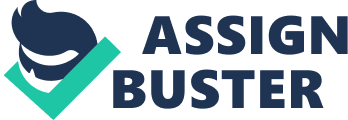 APA Citation Design Sampling Data Collection Analysis Key Findings Miake-Lye, I., Hempel, S., Ganz, D., & Shekelle, P. (2013). Inpatient fall prevention programs as a patient safety strategy: a systematic review. Annals of Internal Medicine, 158(2), 390-6. doi: 10. 7326/0003-4819-158-5-201303051-00005. 
Systematic review 
Several reviews, 4 meta-analyses in 19 studies 
Evidence outsourced from PubMed 
Meta analyses of studies 
Multi-discipinary approach, use of information technology, staff education and training would reduce incidence of patient falls. 
Haines, T., Hill, A., Hill, K., Brauer, S., Hoffmann, T., Etherton-Beer, C., et al. (2013). Cost effectiveness of patient education for the prevention of falls in hospital: economic evaluation from a randomized controlled trial. BMC Medicine, 11, 135. doi: 10. 1186/1741-7015-11-135. 
Randomized control trial 
1206 patients in the acute and rehabilitation units 
Trial research and data outsourced from previous research 
Analysis by Incremental cost-effectiveness 
Patient education would prevent patient falls as well as reducing the cost of health care. 
Gillespie, L., Gillespie, W., Robertson, M., Lamb, S., Cumming, R., & Rowe, B. (2011). Interventions for preventing falls in elderly people. The Cochrane Database of Sytemic Reveiws, (4), CD000340. 
Systematic review 
Reviews from Chocrane Database, 62 trials involving A total of 21, 668 people 
Trials were identified through contact with reserchers in the field 
Data analysed using the fixed effect model 
Fall prevention in the setting of careful economic modelling is important. 
American Nurse Today. (2011, March 23). Special Supplement to American Nurse Today – Best Practices for Falls Reduction: A Practical Guide. Retrieved February 24, 2015, from American Nurse Today: http://www. americannursetoday. com/special-supplement-to-american-nurse-today-best-practices-for-falls-reduction-a-practical-guide/ 
Clinical Review. 
Review of 30 articles 
Data collected from peer reviewed studies 
Multidisciplinary approach to data analysis 
A combined approach of technology, people and and processes would reduce incidence of patient falls. 
The Online Journal of Issues in Nursing. (2013, May 2). Hospital Based Fall Program- Measurement and Improvement in High Reliabilty Organisations. Retrieved February 24, 2015, from The Online Journal of Issues in Nursing: http://www. nursingworld. org/MainMenuCategories/ANAMarketplace/ANAPeriodicals/OJIN/TableofContents/Vol-18-2013/No2-May-2013/Fall- Program-Measurement. html 
Clinical and systemic Review 
Reviews from other nursing websites 
Data outsourced from nursing webistes 
Multidisciplinary approach to data analysis 
Burden of falls rests on individuals, health care organisations and the community. 